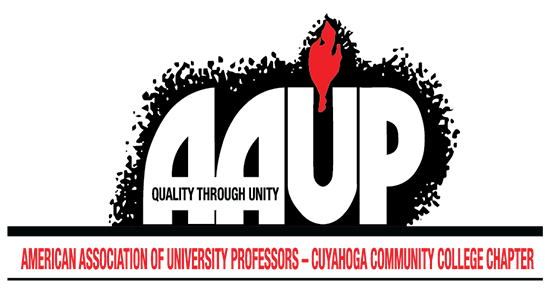 CCC-AAUP Authenticity Award Nomination FormThe CCC-AAUP Authenticity Award is presented to a faculty member who displays authenticity and high character when dealing with students, administration and staff.Every year, the Executive Committee will accept nominations for the Authenticity Award. The Executive Committee will review the nominations and selects the awardee. The award will be presented during Fall Convocation. Please submit nominations to CCC-AAUP office manager at office@ccc-aaup.org. Name of Nominee:							Date:Division or Department:						Campus:Nominated by: Email: 									Campus:Signature:Please use the space below and any additional pages necessary to describe the candidate’s achievements and your reason for making the nomination. 